UNIVERSIDAD NACIONAL DEL CALLAO 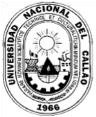 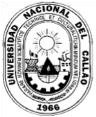 ESCUELA DE POSGRADOCallao, 27 de marzo de 2023Señor:  Presente. -  	  Con fecha 27 de marzo de 2023 se ha expedido la siguiente Resolución:  RESOLUCIÓN DE CONSEJO DE ESCUELA DE POSGRADO Nº 187 -2023-CEPG-UNAC. - Bellavista, Callao, 27 de marzo de 2023. Visto, el Oficio Nº 065 -2023-UPG–FIQ   Dr. Carlos Alejandro Ancieta Dextre, director de la Unidad de Posgrado de la Facultad de Ingeniería Química, en el indica la propuesta del Jurado de Admisión de la MAESTRÍA EN GERENCIA DE LA CALIDAD Y DESARROLLO HUMANO, MAESTRÍA EN CIENCIA Y TECNOLOGÍA DE ALIMENTOS, MAESTRÍA EN INGENIERÍA QUÍMICA, del semestre académico 2023 –A, de la Unidad de Posgrado de la Facultad de Ingeniería Química, mediante Resolución Directoral 027 -2023-CDUPG-FIQ- UNAC. CONSIDERANDO: Que el Art. 191. del Estatuto de la Universidad Nacional del Callao Resolución de Asamblea Universitaria N° 008-202 AU, establece “El Consejo de la Escuela de Posgrado es el órgano de gobierno de la Escuela de Posgrado. La conducción y su dirección le corresponden al director, de acuerdo con las atribuciones señaladas en la Ley Universitaria Nº 30220 y el Estatuto.”Que el Art. 189.  del Estatuto de la Universidad Nacional del Callao Resolución de Asamblea Universitaria N° 008-202 AU- establece. “La Escuela de Posgrado es una unidad de formación académica y de gestión. Está integrada por los docentes de las Unidades de Posgrado y por los estudiantes de Diplomado, Maestría y Doctorado.Que Art. 145. del Estatuto de la Universidad Nacional del Callao Resolución de Asamblea Universitaria N° 008-202 AU- “La Dirección de Admisión es el órgano de línea dependiente del Vicerrectorado Académico; encargado de organizar, supervisar, controlar y ejecutar los procesos de admisión de pre, posgrado y segunda especialidad profesional, cuenta con el apoyo técnico especializado de las distintas unidades de organización de la universidad2.      Que el Art. 61° del Reglamento General de Estudios de la Universidad Nacional del Callao con Resolución de Consejo Universitario N° 133-2016, establece “La Unidad de Posgrado, es el órgano de gestión y formación académica encargada de organizar los programas de diplomados, maestrías, doctorados y posdoctorados de la Facultad. Está integrado por docentes y estudiantes de los programas de posgrado”. Que el Art. 19° del Reglamento de Estudio de la Escuela de Posgrado, con Resolución de Consejo Universitario N° 319-2017 establece que el “La convocatoria para el proceso de admisión a la Escuela de Posgrado lo aprueba el Consejo de la Escuela a propuesta de las Unidades de Posgrado correspondientes. La inscripción de los postulantes… (Sic)”. Que el Art. 21° del Reglamento de Estudio de la Escuela de Posgrado, con Resolución de Consejo Universitario N° 319-2017establece que cada Unidad de Posgrado propone un Jurado de Admisión el mismo que es ratificado por el Concejo de la Escuela de Posgrado. Lo conforman tres profesores de la unidad y está constituido por un presidente, un secretario y un vocal.  Para todos los procesos de admisión, el director de la Escuela de Posgrado actúa como supervisor.”      Que el Art. 005 ° del Reglamento General de Estudios de la Universidad Nacional del Callao con Resolución de Consejo Universitario N° 097-2022, establece “que Son estudiantes de pregrado y posgrado de la Universidad Nacional del Callao quienes, habiendo cumplido los requisitos de admisión a la Universidad, han alcanzado vacante y se encuentran matriculados en ella.”Que el Art. 66° El Reglamento de Admisión de la Universidad Nacional del Callao con Resolución de Consejo Universitario N° 334-2019, el proceso de admisión a los programas de posgrado, tiene como finalidad seleccionar a los postulantes para iniciar estudios conducentes al grado académico de Maestro o Doctor. su objetivo es la formación de investigación, docentes universitarios y especialistas. Asimismo, se podrá contar con un personal docente o administrativo de apoyo para las actividades que se desarrollan en el proceso de admisión. La comisión de admisión de la UNAC designa un veedor para todos los procesos de admisión Visto, el Oficio Nº  065 -2023-UPG–FIQ   Dr. Carlos Alejandro Ancieta Dextre, director de la Unidad de Posgrado de la Facultad de Ingeniería Química, en el indica la propuesta del Jurado de Admisión de la MAESTRÍA EN GERENCIA DE LA CALIDAD Y DESARROLLO HUMANO, MAESTRÍA EN CIENCIA Y TECNOLOGÍA DE ALIMENTOS, MAESTRÍA EN INGENIERÍA QUÍMICA, del semestre académico 2023 –A, de la Unidad de Posgrado de la Facultad de Ingeniería Química, mediante Resolución Directoral 027 -2023-CDUPG-FIQ- UNAC.  Que, estando a lo acordado por el Consejo de la Escuela de Posgrado, en su Sesión extraordinaria realizada el 27 de marzo de 2023; y en uso de las atribuciones que le confieren el Art. 191º del Estatuto de la Universidad Nacional del Callao RESUELVE: RATIFICAR, la propuesta del Jurado de Admisión de la Maestría del semestre académico 2023-A, de la Facultad de Ingeniería Química, mediante Resolución Directoral 030-2023-CDUPG-FIQ- UNAC. TRANSCRIBIR, la presente Resolución a Unidad de Posgrado correspondiente e interesados para conocimiento y fines pertinentes.  Regístrese, comuníquese y cúmplase. (FDO.): Dr. ENRIQUE GUSTAVO GARCIA TALLEDO- Director  de la Escuela de Posgrado.- Sello. (FDO.): Dr. WILMER HUAMANI PALOMINO. - Secretario Académico. - Sello Lo que transcribo a usted para los fines pertinentes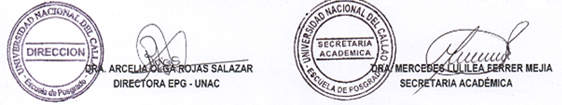 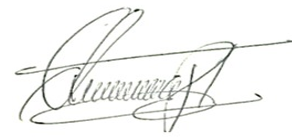 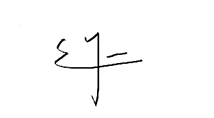 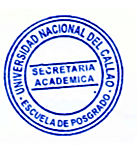 Dr. ENRIQUE GUSTAVO GARCÍA TALLEDO 	        			     DR. WILMER HUAMANI  PALOMINODIRECTOR  EPG- UNAC					          SECRETARIO ACADEMICO N°MAESTRIA EN: APELLIDOS Y NOMBRESJURADO DE ADMISIÓN  2023-A01GERENCIA DE LA CALIDAD Y DESARROLLO HUMANODr. EDWARD CORREA SILVA,SUPERVISOR GENERAL 01GERENCIA DE LA CALIDAD Y DESARROLLO HUMANODr. CARLOS ALEJANDRO ANCIETA DEXTRE PREESIDENTE01GERENCIA DE LA CALIDAD Y DESARROLLO HUMANODr. OSCAR JUAN RODRÍGUEZ TARANCO SECRETARIO01GERENCIA DE LA CALIDAD Y DESARROLLO HUMANOMg. VICTORIA YSABEL ROJAS ROJAS VOCAL02CIENCIA Y TECNOLOGÍA DE ALIMENTOSDr. EDWARD CORREA SILVA,SUPERVISOR GENERAL 02CIENCIA Y TECNOLOGÍA DE ALIMENTOSDr. CARLOS ALEJANDRO ANCIETA DEXTRE PREESIDENTE02CIENCIA Y TECNOLOGÍA DE ALIMENTOSDra. CARMEN GILDA AVELINO CARHUARICRASECRETARIO02CIENCIA Y TECNOLOGÍA DE ALIMENTOSMg. REYNA MENDOZA GLADIS ENITHVOCAL03INGENIERÍA QUÍMICADr. EDWARD CORREA SILVA,SUPERVISOR GENRAL 03INGENIERÍA QUÍMICADr. CARLOS ALEJANDRO ANCIETA DEXTRE PREESIDENTE03INGENIERÍA QUÍMICAMg. CARMEN MABEL LUNA CHÁVEZSECRETARIO03INGENIERÍA QUÍMICADr. JUAN TAUMATURGO MEDINA COLLANAVOCAL